Нужна эстакада металлическая стационарная, чтобы закатывать контейнеры 0,75 с отходами на бортовой автомобиль. Емкость, л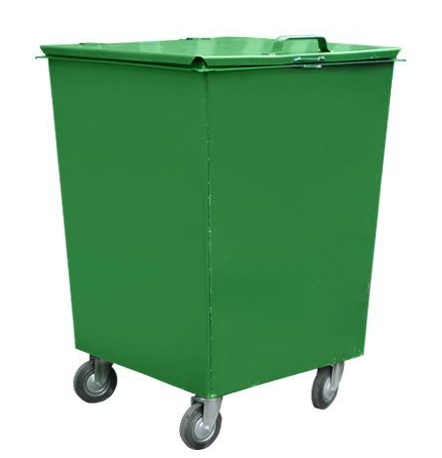 750Макс. нагрузка350Собственный вес77 кгГлубина, мм900Высота, мм1300Ширина, мм900Вес крышки11 кгВысота подъема от уровня земли на 1,4 м.Ширина эстакады 1,2 максимум 1,5 мВысота бортиков 0,5 мДлина эстакады максимум 10 м.Схема въезда и выгрузки ниже. (эстакада синим, бортики розовым)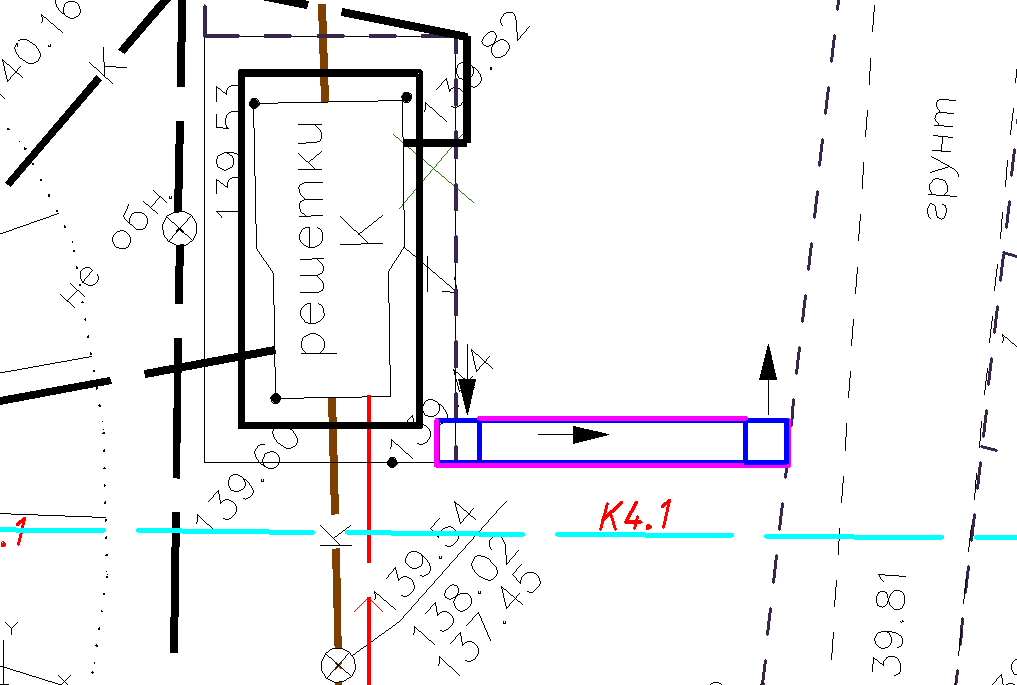 У эстакады предусмотреть цельный откидной мостик к бортовому автомобилю примерно 0,5 м-0,7м (на рисунке широкая эстакада и мостика 2)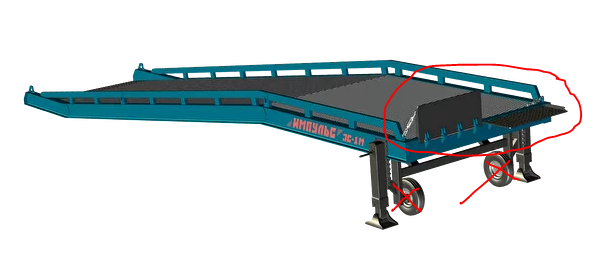 